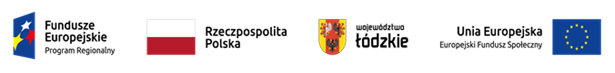 Projekt nr RPLD.11.03.01-10-0003/20, pn. ,, Centrum Kształcenia Zawodowego w Łęczycy miejscem zdobywania nowych umiejętności i kwalifikacji  ”współfinansowany ze środków Europejskiego Funduszu Społecznego w ramach Regionalnego Programu Operacyjnego Województwa Łódzkiego na lata 2014-2020HARMONOGRAM ZAJĘĆ W RAMACH KURSU edycja IIZadanie 2. Spawanie metodą MAG – teoria i praktyka  gr.1Zajęcia będą odbywały się w budynku CKZ  w sali nr  9 (spawalnia)L.p.DataZajęciaLiczba godzinProwadzący zajęcia1.20.04.202215.00-20.457Rafał Bobrowicz2.27.04.202215.00-20.457Rafał Bobrowicz3.04.05.202215.00-20.457Rafał Bobrowicz4.06.05.202215.00-20.457Rafał Bobrowicz5.11.05.202215.00-20.457Rafał Bobrowicz6.13.05.202215.00-20.457Rafał Bobrowicz7.18.05.202215.00-20.457Rafał Bobrowicz8.20.05.202215.00-20.457Rafał Bobrowicz9.25.05.202215.00-20.457Rafał Bobrowicz10.27.05.202215.00-20.457Rafał Bobrowicz11.01.06.202215.00-20.457Rafał Bobrowicz12.03.06.202215.00-20.457Rafał Bobrowicz13.08.06.202215.00-20.457Rafał Bobrowicz14.10.06.202215.00-20.457Rafał Bobrowicz15.15.06.202215.00-20.457Rafał Bobrowicz16.17.06.202215.00-20.457Rafał Bobrowicz17.18.06.20228.00-14.358Rafał Bobrowicz18.22.06.202215.00-20.457Rafał Bobrowicz19.23.06.202215.00-20.457Rafał Bobrowicz20.24.06.202215.00-20.457Rafał Bobrowicz21.25.06.20208.00-11.154Rafał BobrowiczRAZEM145Rafał Bobrowicz